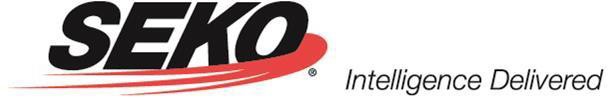 SEKO Worldwide LLC 및 SEKO Customs Brokerage Inc의 보안 교육 및 위협 인식 정책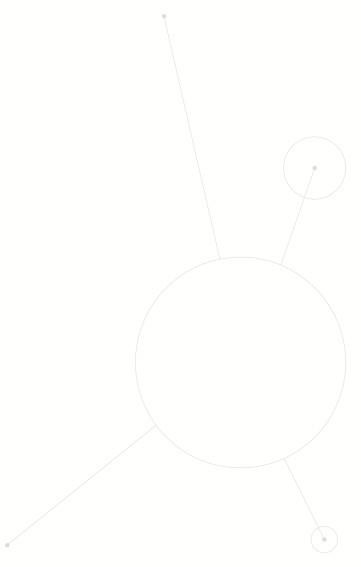 SEKO는 CTPAT(Customs and Trade Partnership Against Terrorism)의 참가자이며 본 정책의 이행, 연례 검토 및 일관된 적용을 담당합니다. 모든 교육은 SEKO의 학습 관리 시스템(LMS)에 문서화됩니다. 재교육은 최소 1년에 한 번 또는 절차 및 보안 위협이 변경될 때 실시됩니다.모든 직원은 다음 주제에 대한 교육을 받게 됩니다.CTPAT 프로그램 – 최소 보안 기준의 목적, 목표 및 의도상호 인정 제도 및 기타 정부 프로그램(AEO 프로그램, PIP 등)CTPAT에 적용되는 회사별 문제액세스 제어액세스 장치 제어방문자 절차에스코트 절차권한이 없는 것으로 보이는 도발적인 사람보안 사고/우려 사항 보고내부 음모물리적 보안주차펜싱조명건물 구조게이트 및 게이트 하우스잠금 장치 및 키 제어/경보 시스템 및 비디오 모니터링모든 직원은 채용 프로세스의 당사자로서 위의 주제에 대한 교육을 받고 정책 변경에 따라 지속적인 교육을 받게 됩니다.일부 직원은 업무에 따라 다음과 같은 특별 교육을 받을 수도 있습니다.모든 컴퓨터 사용자를 위한 정보 기술 절차화물 도크 직원에 대한 씰 제어 및 검사와 컨테이너/트레일러 검사배차 담당자, 관리자 및 기타 적합한 직원에 대한 추적 및 모니터링서류 준비, 검토 및 제출의심스러운 배송 지표의심스러운 패키지경보 시스템 교육보안 심사 절차주기적 재심사위험 평가 수행비즈니스 파트너 심사 실시비즈니스 파트너를 방문하는 동안 보안 인증을 수행하는 방법CTPAT 참가자로서 SEKO는 CTPAT 포털을 통해 해당 보안 정보를 관세국경보호청(CBP)에 제공합니다. SEKO는 CTPAT 포털을 통해 CTPAT 회원인 비즈니스 파트너를 모니터링하고 또한 모니터링의 대상이 됩니다.CTPAT 또는 SEKO가 참여하는 기타 공급망 보안 프로그램에 대한 정보는  Compliance@sekologistics.com으로 문의하십시오.SEKO Logistics, 1501 East Woodfield Road, Suite 210E, Schaumburg, IL 60173 | USA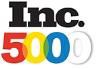 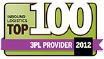 이메일: hello@sekologistics.com 무료 전화: +1 800 228 2711 전화: +1 630 919 4800www.sekologistics.com